Схематичне зображення ДТПДо пояснення додаю наступні документи:1. _____________________________________________                  4. ___________________________________________2. _____________________________________________                  5. ___________________________________________3. _____________________________________________                  6. ___________________________________________    “___” _______________ 20___ р.                                                 _______________________          _____________                                                                                                                              (ПІБ)                                                         (підпис)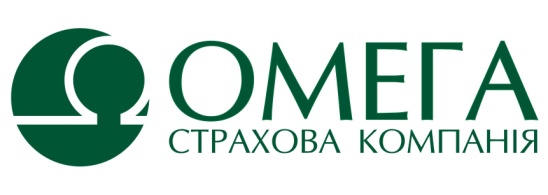 	                                                                                               Т.в.о. Президента	                                                                                                          АСК “ОМЕГА”                                                      Карагаєву П.А.	                                                                                               Т.в.о. Президента	                                                                                                          АСК “ОМЕГА”                                                      Карагаєву П.А.	                                                                                               Т.в.о. Президента	                                                                                                          АСК “ОМЕГА”                                                      Карагаєву П.А.	                                                                                               Т.в.о. Президента	                                                                                                          АСК “ОМЕГА”                                                      Карагаєву П.А.	                                                                                               Т.в.о. Президента	                                                                                                          АСК “ОМЕГА”                                                      Карагаєву П.А.	                                                                                               Т.в.о. Президента	                                                                                                          АСК “ОМЕГА”                                                      Карагаєву П.А.	                                                                                               Т.в.о. Президента	                                                                                                          АСК “ОМЕГА”                                                      Карагаєву П.А.	                                                                                               Т.в.о. Президента	                                                                                                          АСК “ОМЕГА”                                                      Карагаєву П.А.від______________________________________________________________(ПІБ Страхувальника/ водія)______________________________________________________________(ПІБ Страхувальника/ водія)______________________________________________________________(ПІБ Страхувальника/ водія)______________________________________________________________(ПІБ Страхувальника/ водія)______________________________________________________________(ПІБ Страхувальника/ водія)______________________________________________________________(ПІБ Страхувальника/ водія)______________________________________________________________(ПІБ Страхувальника/ водія)Отримано:“_____”_____________________20____р.Зареєстровано № ___________________Отримано:“_____”_____________________20____р.Зареєстровано № ___________________Отримано:“_____”_____________________20____р.Зареєстровано № ___________________АдресаАдресаАдресаАдреса________________________________________________________________________________________________________________________________________________________________________________________________________________________________________________________________________________________________________________________________________________________________________________Отримано:“_____”_____________________20____р.Зареєстровано № ___________________Отримано:“_____”_____________________20____р.Зареєстровано № ___________________Отримано:“_____”_____________________20____р.Зареєстровано № ___________________Тел. / факсТел. / факсТел. / факсТел. / факсОтримано:“_____”_____________________20____р.Зареєстровано № ___________________Отримано:“_____”_____________________20____р.Зареєстровано № ___________________Отримано:“_____”_____________________20____р.Зареєстровано № ___________________№ полісу обов’язкового страхування ЦПВ№ полісу обов’язкового страхування ЦПВ№ полісу обов’язкового страхування ЦПВ№ полісу обов’язкового страхування ЦПВ№ полісу обов’язкового страхування ЦПВ№ полісу обов’язкового страхування ЦПВ_______________________                       (Номер Полісу)                          _______________________                       (Номер Полісу)                          Отримано:“_____”_____________________20____р.Зареєстровано № ___________________Отримано:“_____”_____________________20____р.Зареєстровано № ___________________Отримано:“_____”_____________________20____р.Зареєстровано № ___________________Строк дії полісуСтрок дії полісуСтрок дії полісуСтрок дії полісузпоОтримано:“_____”_____________________20____р.Зареєстровано № ___________________Отримано:“_____”_____________________20____р.Зареєстровано № ___________________Отримано:“_____”_____________________20____р.Зареєстровано № ___________________№ Договору добровільного страхування ЦПВ№ Договору добровільного страхування ЦПВ№ Договору добровільного страхування ЦПВ№ Договору добровільного страхування ЦПВ№ Договору добровільного страхування ЦПВ№ Договору добровільного страхування ЦПВ_______________________                       (Номер Полісу)                          _______________________                       (Номер Полісу)                          Отримано:“_____”_____________________20____р.Зареєстровано № ___________________Отримано:“_____”_____________________20____р.Зареєстровано № ___________________Отримано:“_____”_____________________20____р.Зареєстровано № ___________________Строк дії полісуСтрок дії полісуСтрок дії полісуСтрок дії полісузпоПОЯСНЕННЯщодо дорожньо-транспортної пригодиПОЯСНЕННЯщодо дорожньо-транспортної пригодиПОЯСНЕННЯщодо дорожньо-транспортної пригодиПОЯСНЕННЯщодо дорожньо-транспортної пригодиПОЯСНЕННЯщодо дорожньо-транспортної пригодиПОЯСНЕННЯщодо дорожньо-транспортної пригодиПОЯСНЕННЯщодо дорожньо-транспортної пригодиПОЯСНЕННЯщодо дорожньо-транспортної пригодиПОЯСНЕННЯщодо дорожньо-транспортної пригодиПОЯСНЕННЯщодо дорожньо-транспортної пригодиПОЯСНЕННЯщодо дорожньо-транспортної пригодиПовідомляємо Вам, що “___”____________20___р. в ____год. ____хв. ____________________________________________                                                                                                                                                                                                    (адреса, за якою сталося ДТП)______________________________________________________________________________________________ сталося ДТППовідомляємо Вам, що “___”____________20___р. в ____год. ____хв. ____________________________________________                                                                                                                                                                                                    (адреса, за якою сталося ДТП)______________________________________________________________________________________________ сталося ДТППовідомляємо Вам, що “___”____________20___р. в ____год. ____хв. ____________________________________________                                                                                                                                                                                                    (адреса, за якою сталося ДТП)______________________________________________________________________________________________ сталося ДТППовідомляємо Вам, що “___”____________20___р. в ____год. ____хв. ____________________________________________                                                                                                                                                                                                    (адреса, за якою сталося ДТП)______________________________________________________________________________________________ сталося ДТППовідомляємо Вам, що “___”____________20___р. в ____год. ____хв. ____________________________________________                                                                                                                                                                                                    (адреса, за якою сталося ДТП)______________________________________________________________________________________________ сталося ДТППовідомляємо Вам, що “___”____________20___р. в ____год. ____хв. ____________________________________________                                                                                                                                                                                                    (адреса, за якою сталося ДТП)______________________________________________________________________________________________ сталося ДТППовідомляємо Вам, що “___”____________20___р. в ____год. ____хв. ____________________________________________                                                                                                                                                                                                    (адреса, за якою сталося ДТП)______________________________________________________________________________________________ сталося ДТППовідомляємо Вам, що “___”____________20___р. в ____год. ____хв. ____________________________________________                                                                                                                                                                                                    (адреса, за якою сталося ДТП)______________________________________________________________________________________________ сталося ДТППовідомляємо Вам, що “___”____________20___р. в ____год. ____хв. ____________________________________________                                                                                                                                                                                                    (адреса, за якою сталося ДТП)______________________________________________________________________________________________ сталося ДТППовідомляємо Вам, що “___”____________20___р. в ____год. ____хв. ____________________________________________                                                                                                                                                                                                    (адреса, за якою сталося ДТП)______________________________________________________________________________________________ сталося ДТППовідомляємо Вам, що “___”____________20___р. в ____год. ____хв. ____________________________________________                                                                                                                                                                                                    (адреса, за якою сталося ДТП)______________________________________________________________________________________________ сталося ДТПЗабезпечений транспортний засіб(ТЗ)Забезпечений транспортний засіб(ТЗ)_____________________________________________________________________(Марка, модель ТЗ)_____________________________________________________________________(Марка, модель ТЗ)_____________________________________________________________________(Марка, модель ТЗ)_____________________________________________________________________(Марка, модель ТЗ)_____________________________________________________________________(Марка, модель ТЗ)_____________________________________________________________________(Марка, модель ТЗ)_____________________________________________________________________(Марка, модель ТЗ)_____________________________________________________________________(Марка, модель ТЗ)_____________________________________________________________________(Марка, модель ТЗ)державний реєстраційний №державний реєстраційний №Номер кузоваНомер кузоварік випускурік випускуТЗ використовується як таксі/маршрутне таксіТЗ використовується як таксі/маршрутне таксітак                                    ні так                                    ні так                                    ні так                                    ні так                                    ні так                                    ні так                                    ні так                                    ні так                                    ні свідоцтво про реєстрацію ТЗ серіїсвідоцтво про реєстрацію ТЗ серії№ДТП сталося за наступних обставинДТП сталося за наступних обставинОтримані пошкодження ТЗ____________________________________________________________________________________________________________________________________________________________________________________________________________________________________________________________________________________________________________________________________________________________________________________________________________________________________________________________________________________________________________________________________________________________________________________________________________________________________________________________________________________________________________________________________________________________________________________________________________________________________________________________________________________________________________________________________________________________________________________________________________________________________________________________________________________________________________________________________________________________________________________________________________________________________________________________________________________________________________________________________________________________________________________________________________________________________________________________________________________________________________________________________________________________________________________________________Під час ДТП ТЗ керував_____________________________________________________________________________(ПІБ водія)_____________________________________________________________________________(ПІБ водія)_____________________________________________________________________________(ПІБ водія)_____________________________________________________________________________(ПІБ водія)_____________________________________________________________________________(ПІБ водія)_____________________________________________________________________________(ПІБ водія)_____________________________________________________________________________(ПІБ водія)_____________________________________________________________________________(ПІБ водія)_____________________________________________________________________________(ПІБ водія)_____________________________________________________________________________(ПІБ водія)що проживає за адресою, телефон____________________________________________________________________________________________________________________________________________________________________________________________________________________________________________________________________________________________________________________________________________________________________________________________________________________________________________________________________________________________________________________________________________________________________________________________________________________________________________________________________________________________________________________________________________________________________________________________________________________________________________________________________________________________________________________________________________________________________________________________________________________________________________________________________________________________________________________________________________________________________________________________________________________________________________________________________________________________________________________________________________________________________________________________________________________________________________________________________________________________________________________________________________________________________________________________________має посвідчення на право керувати ТЗ / стаж керування_____________________________________________________________________________(серія та номер посвідчення водія, ким і коли видано / стаж керування)_____________________________________________________________________________(серія та номер посвідчення водія, ким і коли видано / стаж керування)_____________________________________________________________________________(серія та номер посвідчення водія, ким і коли видано / стаж керування)_____________________________________________________________________________(серія та номер посвідчення водія, ким і коли видано / стаж керування)_____________________________________________________________________________(серія та номер посвідчення водія, ким і коли видано / стаж керування)_____________________________________________________________________________(серія та номер посвідчення водія, ким і коли видано / стаж керування)_____________________________________________________________________________(серія та номер посвідчення водія, ким і коли видано / стаж керування)_____________________________________________________________________________(серія та номер посвідчення водія, ким і коли видано / стаж керування)_____________________________________________________________________________(серія та номер посвідчення водія, ким і коли видано / стаж керування)_____________________________________________________________________________(серія та номер посвідчення водія, ким і коли видано / стаж керування)Керував на підставіВписати необхідне (вписаний в свідоцтво про реєстрацію ТЗ, довіреність, тимчасовий реєстраційний талон, договір оренди, договір позички, подорожній лист або інші)Вписати необхідне (вписаний в свідоцтво про реєстрацію ТЗ, довіреність, тимчасовий реєстраційний талон, договір оренди, договір позички, подорожній лист або інші)Вписати необхідне (вписаний в свідоцтво про реєстрацію ТЗ, довіреність, тимчасовий реєстраційний талон, договір оренди, договір позички, подорожній лист або інші)Вписати необхідне (вписаний в свідоцтво про реєстрацію ТЗ, довіреність, тимчасовий реєстраційний талон, договір оренди, договір позички, подорожній лист або інші)Вписати необхідне (вписаний в свідоцтво про реєстрацію ТЗ, довіреність, тимчасовий реєстраційний талон, договір оренди, договір позички, подорожній лист або інші)Вписати необхідне (вписаний в свідоцтво про реєстрацію ТЗ, довіреність, тимчасовий реєстраційний талон, договір оренди, договір позички, подорожній лист або інші)Вписати необхідне (вписаний в свідоцтво про реєстрацію ТЗ, довіреність, тимчасовий реєстраційний талон, договір оренди, договір позички, подорожній лист або інші)Вписати необхідне (вписаний в свідоцтво про реєстрацію ТЗ, довіреність, тимчасовий реєстраційний талон, договір оренди, договір позички, подорожній лист або інші)Вписати необхідне (вписаний в свідоцтво про реєстрацію ТЗ, довіреність, тимчасовий реєстраційний талон, договір оренди, договір позички, подорожній лист або інші)Вписати необхідне (вписаний в свідоцтво про реєстрацію ТЗ, довіреність, тимчасовий реєстраційний талон, договір оренди, договір позички, подорожній лист або інші)ТЗ належить_____________________________________________________________________________(ПІБ або назва власника ТЗ)_____________________________________________________________________________(ПІБ або назва власника ТЗ)_____________________________________________________________________________(ПІБ або назва власника ТЗ)_____________________________________________________________________________(ПІБ або назва власника ТЗ)_____________________________________________________________________________(ПІБ або назва власника ТЗ)_____________________________________________________________________________(ПІБ або назва власника ТЗ)_____________________________________________________________________________(ПІБ або назва власника ТЗ)_____________________________________________________________________________(ПІБ або назва власника ТЗ)_____________________________________________________________________________(ПІБ або назва власника ТЗ)_____________________________________________________________________________(ПІБ або назва власника ТЗ)що проживає за адресою, телефон____________________________________________________________________________________________________________________________________________________________________________________________________________________________________________________________________________________________________________________________________________________________________________________________________________________________________________________________________________________________________________________________________________________________________________________________________________________________________________________________________________________________________________________________________________________________________________________________________________________________________________________________________________________________________________________________________________________________________________________________________________________________________________________________________________________________________________________________________________________________________________________________________________________________________________________________________________________________________________________________________________________________________________________________________________________________________________________________________________________________________________________________________________________________________________________________________Про подію заявлено до_____________________________________________________________________________(назва органу ДАІ, МВС і т.д.)_____________________________________________________________________________(назва органу ДАІ, МВС і т.д.)_____________________________________________________________________________(назва органу ДАІ, МВС і т.д.)_____________________________________________________________________________(назва органу ДАІ, МВС і т.д.)_____________________________________________________________________________(назва органу ДАІ, МВС і т.д.)_____________________________________________________________________________(назва органу ДАІ, МВС і т.д.)_____________________________________________________________________________(назва органу ДАІ, МВС і т.д.)_____________________________________________________________________________(назва органу ДАІ, МВС і т.д.)_____________________________________________________________________________(назва органу ДАІ, МВС і т.д.)_____________________________________________________________________________(назва органу ДАІ, МВС і т.д.)Повідомлено АСК “ОМЕГА”“____” ___________________ 20____ р.“____” ___________________ 20____ р.“____” ___________________ 20____ р.“____” ___________________ 20____ р.“____” ___________________ 20____ р.“____” ___________________ 20____ р.“____” ___________________ 20____ р.“____” ___________________ 20____ р.“____” ___________________ 20____ р.“____” ___________________ 20____ р.Пошкоджений ТЗ можна оглянути за адресою(вказати адресу  місцезнаходження  пошкодженого ТЗ)(вказати адресу  місцезнаходження  пошкодженого ТЗ)(вказати адресу  місцезнаходження  пошкодженого ТЗ)(вказати адресу  місцезнаходження  пошкодженого ТЗ)(вказати адресу  місцезнаходження  пошкодженого ТЗ)(вказати адресу  місцезнаходження  пошкодженого ТЗ)(вказати адресу  місцезнаходження  пошкодженого ТЗ)(вказати адресу  місцезнаходження  пошкодженого ТЗ)(вказати адресу  місцезнаходження  пошкодженого ТЗ)(вказати адресу  місцезнаходження  пошкодженого ТЗ)Особи, здоров’ю яких заподіяно шкоду внаслідок настання ДТП, телефон______________________________________________________________________________________________________________________________________________________________________________________________________________________________________________________________________________________________________________________________________________________________________________________________________________________________________________________________________________________________________________________________________________________________________________________________________________________________________________________________________________________________________________________________________________________________________________________________________________________________________________________________________________________________________________________________________________________________________________________________________________________________________________________________________________________________________________________________________________________________________________________________________________________________________________________________________________________________________________________________________________________________________________________________________________________________________________________________________________________________________________________________________________________________________________________________________________________________________________________________________________________________________________________________________________________________________________________________________________________________________________________________________________________________________________________________________________________________________________________________________________________________________________________________________________________________________________________________________________________________________________________________________________________________________________________________________________________________________________________________________________________________________________________________________Дані про іншого учасника ДТПДані про іншого учасника ДТПДані про іншого учасника ДТПДані про іншого учасника ДТПДані про іншого учасника ДТПДані про іншого учасника ДТПДані про іншого учасника ДТПДані про іншого учасника ДТПДані про іншого учасника ДТПДані про іншого учасника ДТПДані про іншого учасника ДТППІБ водія/ПІБ або назва власника ТЗ, телефон____________________________________________________________________________________________________________________________________________________________________________________________________________________________________________________________________________________________________________________________________________________________________________________________________________________________________________________________________________________________________________________________________________________________________________________________________________________________________________________________________________________________________________________________________________________________________________________________________________________________________________________________________________________________________________________________________________________________________________________________________________________________________________________________________________________________________________________________________________________________________________________________________________________________________________________________________________________________________________________________________________________________________________________________________________________________________________________________________________________________________________________________________________________________________________________________________Дані про ТЗ 1-го учасника ДТП_____________________________________________________________________________(марка, модель ТЗ, держ. реєстрац. №)__________________________________________________________________________________________________________________________________________________________(марка, модель ТЗ, держ. реєстрац. №)__________________________________________________________________________________________________________________________________________________________(марка, модель ТЗ, держ. реєстрац. №)__________________________________________________________________________________________________________________________________________________________(марка, модель ТЗ, держ. реєстрац. №)__________________________________________________________________________________________________________________________________________________________(марка, модель ТЗ, держ. реєстрац. №)__________________________________________________________________________________________________________________________________________________________(марка, модель ТЗ, держ. реєстрац. №)__________________________________________________________________________________________________________________________________________________________(марка, модель ТЗ, держ. реєстрац. №)__________________________________________________________________________________________________________________________________________________________(марка, модель ТЗ, держ. реєстрац. №)__________________________________________________________________________________________________________________________________________________________(марка, модель ТЗ, держ. реєстрац. №)__________________________________________________________________________________________________________________________________________________________(марка, модель ТЗ, держ. реєстрац. №)_____________________________________________________________________________Дані про пошкодження, які отримав ТЗ 1-го учасника ДТП______________________________________________________________________________________________________________________________________________________________________________________________________________________________________________________________________________________________________________________________________________________________________________________________________________________________________________________________________________________________________________________________________________________________________________________________________________________________________________________________________________________________________________________________________________________________________________________________________________________________________________________________________________________________________________________________________________________________________________________________________________________________________________________________________________________________________________________________________________________________________________________________________________________________________________________________________________________________________________________________________________________________________________________________________________________________________________________________________________________________________________________________________________________________________________________________________________________________________________________________________________________________________________________________________________________________________________________________________________________________________________________________________________________________________________________________________________________________________________________________________________________________________________________________________________________________________________________________________________________________________________________________________________________________________________________________________________________________________________________________________________________________________________________________________Страхова компанія, де застрахований ТЗ (КАСКО) 1-го учасника ДТП_____________________________________________________________________________(назва страхової компанії)Договір страхування №____________ від “___” _______________ 20____р. _____________________________________________________________________________(назва страхової компанії)Договір страхування №____________ від “___” _______________ 20____р. _____________________________________________________________________________(назва страхової компанії)Договір страхування №____________ від “___” _______________ 20____р. _____________________________________________________________________________(назва страхової компанії)Договір страхування №____________ від “___” _______________ 20____р. _____________________________________________________________________________(назва страхової компанії)Договір страхування №____________ від “___” _______________ 20____р. _____________________________________________________________________________(назва страхової компанії)Договір страхування №____________ від “___” _______________ 20____р. _____________________________________________________________________________(назва страхової компанії)Договір страхування №____________ від “___” _______________ 20____р. _____________________________________________________________________________(назва страхової компанії)Договір страхування №____________ від “___” _______________ 20____р. _____________________________________________________________________________(назва страхової компанії)Договір страхування №____________ від “___” _______________ 20____р. _____________________________________________________________________________(назва страхової компанії)Договір страхування №____________ від “___” _______________ 20____р. Страхова компанія, де застрахована ЦПВ 1-го учасника ДТП_______________________________________________          Поліс №________________                                            (назва страхової компанії)_______________________________________________          Поліс №________________                                            (назва страхової компанії)_______________________________________________          Поліс №________________                                            (назва страхової компанії)_______________________________________________          Поліс №________________                                            (назва страхової компанії)_______________________________________________          Поліс №________________                                            (назва страхової компанії)_______________________________________________          Поліс №________________                                            (назва страхової компанії)_______________________________________________          Поліс №________________                                            (назва страхової компанії)_______________________________________________          Поліс №________________                                            (назва страхової компанії)_______________________________________________          Поліс №________________                                            (назва страхової компанії)_______________________________________________          Поліс №________________                                            (назва страхової компанії)Дані про іншого учасника ДТПДані про іншого учасника ДТПДані про іншого учасника ДТПДані про іншого учасника ДТПДані про іншого учасника ДТПДані про іншого учасника ДТПДані про іншого учасника ДТПДані про іншого учасника ДТПДані про іншого учасника ДТПДані про іншого учасника ДТПДані про іншого учасника ДТППІБ водія/ПІБ або назва власника ТЗ, телефон____________________________________________________________________________________________________________________________________________________________________________________________________________________________________________________________________________________________________________________________________________________________________________________________________________________________________________________________________________________________________________________________________________________________________________________________________________________________________________________________________________________________________________________________________________________________________________________________________________________________________________________________________________________________________________________________________________________________________________________________________________________________________________________________________________________________________________________________________________________________________________________________________________________________________________________________________________________________________________________________________________________________________________________________________________________________________________________________________________________________________________________________________________________________________________________________________Дані про ТЗ 2-го учасника ДТП_____________________________________________________________________________(марка, модель ТЗ, держ. реєстрац. №)__________________________________________________________________________________________________________________________________________________________(марка, модель ТЗ, держ. реєстрац. №)__________________________________________________________________________________________________________________________________________________________(марка, модель ТЗ, держ. реєстрац. №)__________________________________________________________________________________________________________________________________________________________(марка, модель ТЗ, держ. реєстрац. №)__________________________________________________________________________________________________________________________________________________________(марка, модель ТЗ, держ. реєстрац. №)__________________________________________________________________________________________________________________________________________________________(марка, модель ТЗ, держ. реєстрац. №)__________________________________________________________________________________________________________________________________________________________(марка, модель ТЗ, держ. реєстрац. №)__________________________________________________________________________________________________________________________________________________________(марка, модель ТЗ, держ. реєстрац. №)__________________________________________________________________________________________________________________________________________________________(марка, модель ТЗ, держ. реєстрац. №)__________________________________________________________________________________________________________________________________________________________(марка, модель ТЗ, держ. реєстрац. №)_____________________________________________________________________________Дані про пошкодження, які отримав ТЗ 2-го учасника ДТП______________________________________________________________________________________________________________________________________________________________________________________________________________________________________________________________________________________________________________________________________________________________________________________________________________________________________________________________________________________________________________________________________________________________________________________________________________________________________________________________________________________________________________________________________________________________________________________________________________________________________________________________________________________________________________________________________________________________________________________________________________________________________________________________________________________________________________________________________________________________________________________________________________________________________________________________________________________________________________________________________________________________________________________________________________________________________________________________________________________________________________________________________________________________________________________________________________________________________________________________________________________________________________________________________________________________________________________________________________________________________________________________________________________________________________________________________________________________________________________________________________________________________________________________________________________________________________________________________________________________________________________________________________________________________________________________________________________________________________________________________________________________________________________________________Страхова компанія, де застрахований ТЗ (КАСКО) 2-го учасника ДТП_____________________________________________________________________________(назва страхової компанії)Договір страхування №____________ від “___” _______________ 20____р. _____________________________________________________________________________(назва страхової компанії)Договір страхування №____________ від “___” _______________ 20____р. _____________________________________________________________________________(назва страхової компанії)Договір страхування №____________ від “___” _______________ 20____р. _____________________________________________________________________________(назва страхової компанії)Договір страхування №____________ від “___” _______________ 20____р. _____________________________________________________________________________(назва страхової компанії)Договір страхування №____________ від “___” _______________ 20____р. _____________________________________________________________________________(назва страхової компанії)Договір страхування №____________ від “___” _______________ 20____р. _____________________________________________________________________________(назва страхової компанії)Договір страхування №____________ від “___” _______________ 20____р. _____________________________________________________________________________(назва страхової компанії)Договір страхування №____________ від “___” _______________ 20____р. _____________________________________________________________________________(назва страхової компанії)Договір страхування №____________ від “___” _______________ 20____р. _____________________________________________________________________________(назва страхової компанії)Договір страхування №____________ від “___” _______________ 20____р. Страхова компанія, де застрахована ЦПВ 2-го учасника ДТП________________________________________________          Поліс №________________                                            (назва страхової компанії)________________________________________________          Поліс №________________                                            (назва страхової компанії)________________________________________________          Поліс №________________                                            (назва страхової компанії)________________________________________________          Поліс №________________                                            (назва страхової компанії)________________________________________________          Поліс №________________                                            (назва страхової компанії)________________________________________________          Поліс №________________                                            (назва страхової компанії)________________________________________________          Поліс №________________                                            (назва страхової компанії)________________________________________________          Поліс №________________                                            (назва страхової компанії)________________________________________________          Поліс №________________                                            (назва страхової компанії)________________________________________________          Поліс №________________                                            (назва страхової компанії)